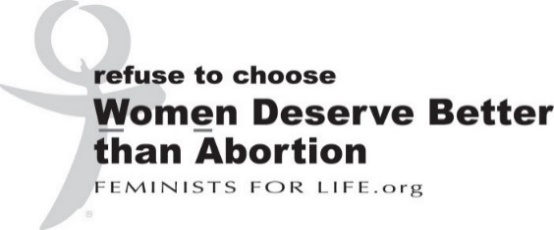 Yes! I support Feminists for Life’s Work on behalf of women and children.Feminists for Life is a 501(c)(3) organization.  All membership contributions and donations are tax-deductible to the full extent allowable by law.ONE-TIME DONATION        $35            $50               $100             $250           $500             $1000            Other Amount $_____________       FFL MEMBERSHIP$35 Standard one-year membership         Self            Gift                  $25 Student one-year membership           Self            Gift              $40 International/Institutional one-year membership              Self            Gift           TOTAL CONTRIBUTION $____________ Your Name _________________________________________________________________  Address: ___________________________________________________________________City: _______________________________________   State: _______   Zip: _____________Phone: _________________________   Email: _____________________________________FOR CHECKS, make payable to:  FEMINISTS FOR LIFE OF AMERICA   FOR CREDIT CARD, please charge my:           VISA            MasterCard           AMEX          DiscoverName (as it appears on card): ___________________________________________________________  Signature: ___________________________________________________________________________  Card Number __________________________________________   CVV ______ EXP Date: _________	Billing Address (if different from above):Address: ____________________________________________________________________________	City: _______________________________________________   State: _______   Zip: ______________	Phone: ___________________________   Email: ____________________________________________For Gift Memberships and/or Tribute and Memorial Gifts:       (So we can notify them of your generous gift)Gift Membership to:         In honor of:In Memory of __________________________________________  Please notify:                                           (Name)	Name: ______________________________________________________________________  	Address: ____________________________________________________________________	City: _______________________________________   State: _______   Zip: ______________	Phone: _________________________   Email: ______________________________________MAIL THIS FORM TO:  		FFLAPO Box 151567Alexandria, VA  22315